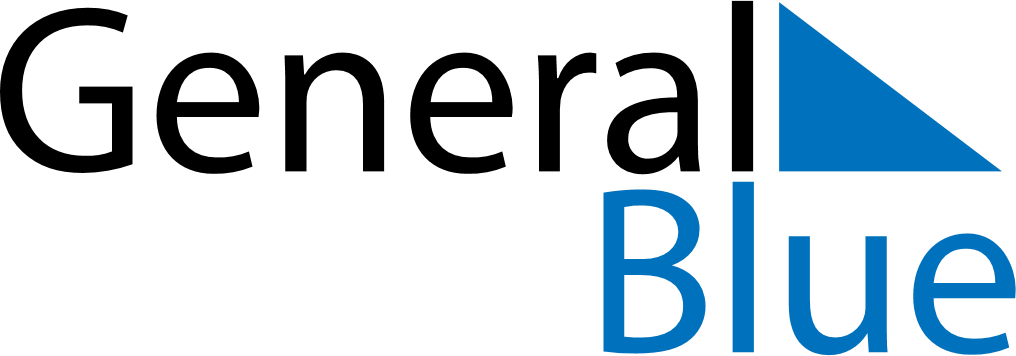 Quarter 2 of 2021VietnamQuarter 2 of 2021VietnamQuarter 2 of 2021VietnamQuarter 2 of 2021VietnamQuarter 2 of 2021VietnamApril 2021April 2021April 2021April 2021April 2021April 2021April 2021SUNMONTUEWEDTHUFRISAT123456789101112131415161718192021222324252627282930May 2021May 2021May 2021May 2021May 2021May 2021May 2021SUNMONTUEWEDTHUFRISAT12345678910111213141516171819202122232425262728293031June 2021June 2021June 2021June 2021June 2021June 2021June 2021SUNMONTUEWEDTHUFRISAT123456789101112131415161718192021222324252627282930Apr 21: Hung Kings Commemorations
Apr 21: Vietnam Book DayApr 30: Day of liberating the South for national reunificationMay 1: Labour DayMay 7: Dien Bien Phu Victory DayMay 19: President Ho Chi Minh’s BirthdayMay 26: Buddha’s BirthdayJun 1: International Children’s DayJun 14: Mid-year FestivalJun 28: Vietnamese Family Day